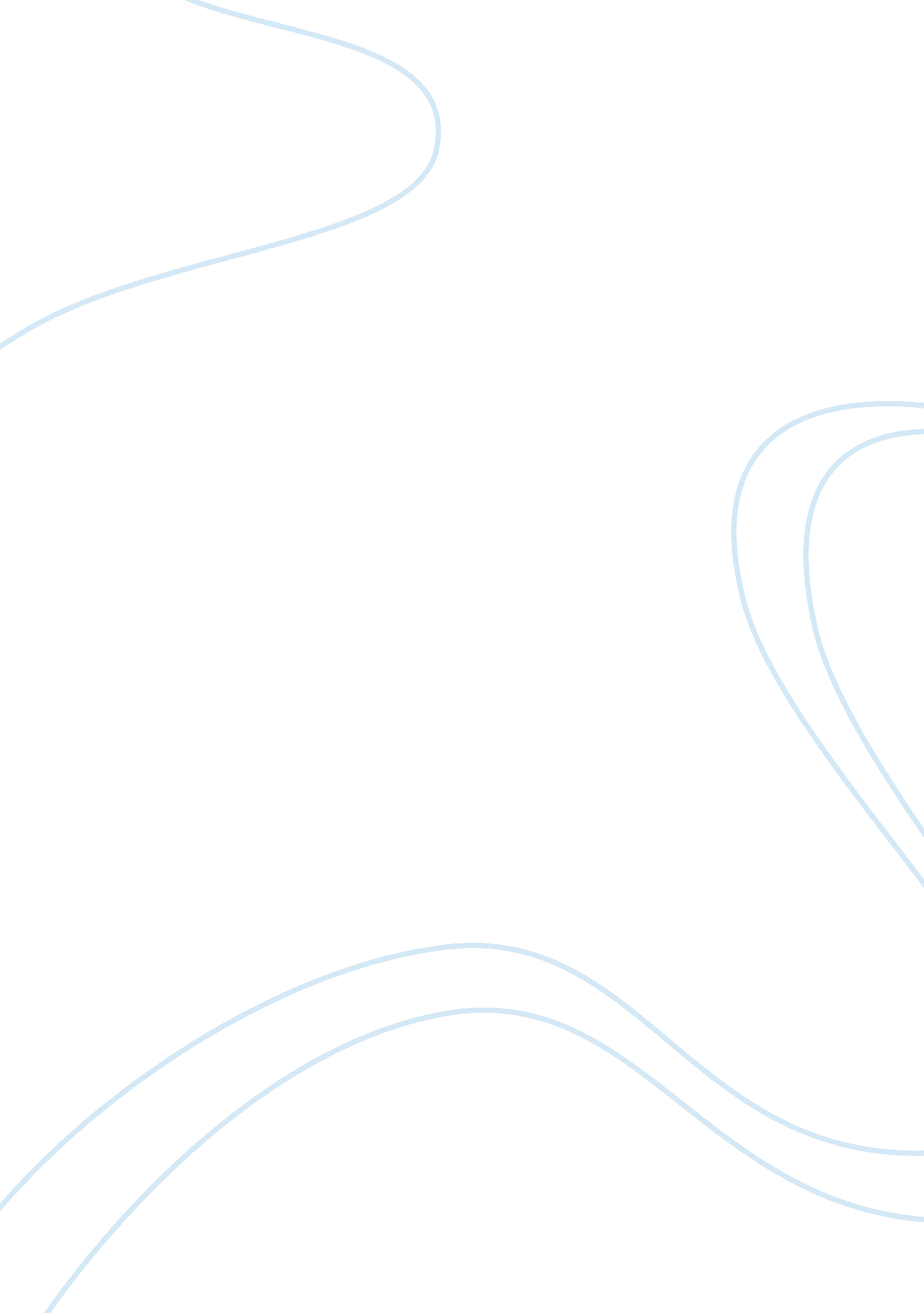 A liability rule in relation to doping rules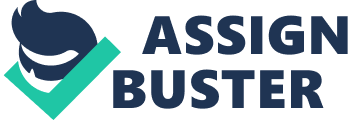 Critically reexamine the issues of harmonization and the rigorous liability regulation in relation to doping regulations in international athletics, with mention to natural justness, relevant instances and the formation of the World Anti-Doping Association Code. Introduction Separate A of this piece will show a critical overview of harmonization in comparing to other consonant countries of international jurisprudence. Part B will supply a description of the latest development for harmonization in the signifier of the World Anti-Doping Agency Code ( WADA Code ) by presenting its initiation administration, the topographic point of the Code in the strategy of WADA’s programs and a brief overview of the chief contents of the Code. Part C will present the integral of this codification, viz. the rigorous liability regulation and supply a review of this philosophy as an application of Anti-Doping regulations. Part D will compare the demands of harmonising regulations in relation to anti-doping and supply a review as to whether these demands are adhered to under the WADA Code. Finally portion E will supply an analysis of harmonization and in relation to the construct of natural justness and, one time once more find whether the WADA Code is a satisfactory step. A. Harmonisation in general Before to the full analyzing the chance of harmonizing anti-doping regulations on the international scene, it is of import to to the full understand the construct of harmonization. This is basically the method of making one individual regulation of jurisprudence for a peculiar activity or industry. A premier illustration is the harmonizing consequence of the 1980 Vienna Convention for Contracts on the International Sale of Goods, which is a clear and voluntary mechanism of Private International Law. The intent of this convention is to make a clear set of regulations for all applicable contracts and, while there is some argument over such issues as cardinal breach [ 1 ] and the fact that there is no proviso for the passing of belongings, this can non get away for the overall purpose of making an international jurisprudence applicable to all such contracts. Harmonization is hence seen as the ultimate manner of assisting to forestall and settle differences amicably as all parties to a contract would be familiar with the commissariats and this increases equality. The cardinal ground for harmonization is that of lucidity with respect to where parties stand in a given international state of affairs such as a legal contract or multi-lateral or bi-lateral understanding on an international criterion such as, the Kyoto Protocol for sustainable development, the General Agreement on Trade in Services ( GATS ) or the General Agreement on Tariffs in Trade ( GATT ) . These illustrations reveal three clear facts that are declarative of the demand for harmonization, which are, foremost, that there must be a group to whom the harmonization would use, secondly, that there must be clear capable affair and thirdly, there has to be an advantage to the harmonization that outweighs and is worth the forfeit of the single sovereignty of provinces. These will be discussed in portion D below. B. Current Harmonisation Practices – Establishment of the World Anti-Doping Agency Code 1. Establishment of the World Anti-Doping Agency ( WADA ) The World Anti-Doping Agency was conceived in February 1999 in Lausaunne, Switzerland at the International Olympic Commission ( IOC ) sponsored World Conference on Anti-Doping in Sport. The thought behind this was for the assorted groups that are a party to international athletics, viz. the medical profession, the United Nations, authoritiess, anti-doping bureaus and other international federations to join forces to harmonize the relating to anti-doping. The Agency was steadfastly established on November 10 1999. Their mission is to: “ promote and coordinate at international degree the battle against doping in athletics in all its forms… [ 2 ] ” Further to this, Fuller item is provided in the World Anti Doping Agency Mission statement [ 3 ] which is to undertake the pattern of out of competition proving plans every bit good as strive towards harmonization in the kingdom of sample aggregation and testing. The statement is besides clear on the harmonization of anti-doping statute law and the attendant coaction with authoritiess to accomplish this end. In add-on to this the purpose of WADA is the active decrease in the handiness of forbidden substances and the sanctioning of physicians who would advance these drugs. 2. The legislative component of their mission – formation of the World Anti-Doping Agency Code. It is clear from the brief description of WADA that they have a figure of ‘ missions’ to their name. For current intents, the most relevant of these is the harmonization of anti-doping regulations via constitution of the World Anti-Doping Agency Code. The World Anti-Doping Code was seen as a critical measure frontward in the World Anti-Doping Program at the Copenhagen World Conference on Doping in Sport on March 5, 2003. The following month the codification was approved and adopted in clip for the Olympic games in Athens. The codification is a joint attempt of such major athleticss administrations as the IOC and international anti-doping enterprises such as the International Anti-Doping Arrangement ( IADA ) [ 4 ] and Anti-Doping International ( ADI ) [ 5 ] . It is stated by the Canadian Centre for Ethics in Sport ( CCES ) that this codification is: “… a bundle of cosmopolitan, compulsory anti-doping regulations and processs which will be phased in for all states and Olympic, Para-Olympic and some other athleticss over the coming years…” Further item on this codification is provided by the CCES and provinces that the intent of the WADA codification is to make and advance harmonization through “ a level international playing field.” In kernel, the development of this codification is besides the first portion of a three degree plan that was developed by WADA in 2000. The other two degrees are the execution of international criterions such as mandatory operational criterions, a list of forbidden substances and international criterions for laboratory accreditation. Finally level three in the WADA plan is the creative activity of theoretical accounts of best pattern that are voluntary and will make templets for solutions to current jobs with anti-doping. 3. The content of the World Code The codification consists of several elements, including a justification for its being as portion of the World Anti-Doping Program, a definition of doping and misdemeanors, the functions and duties of participants in the plan every bit good as information, instruction and the substructure for the control of doping. The Code is drawn-out but the most relevant facets are dealt with below in relation to ; the rigorous liability regulation, the fulfillment of natural justness, the relevant group to whom the codification applies, clear capable affair for the codification and the advantage of the codification over sovereignty. C. The rigorous liability regulation of Anti-Doping 1. Locations of the regulation Before the coming of the WADA Code, it was ever common pattern for doping to be a rigorous liability offense, significance, that if the sample provided by the jock proved to incorporate hints of a banned substance, the jock would be purely in breach of anti-doping regulations irrespective of the fortunes of consumption. An illustration of this is found in the IAAF Handbook of 1996-1997 which states that: “…Rule 55 – ( 1 ) Doping I purely out and is an offense under IAAF Rules… ( 2 ) The offense of doping takes topographic point when either: ( a ) prohibited substance is found to be present within an athlete’s organic structure tissue or fluids…” As a consequence of rigorous liability, many jocks such as Sandra Gasser [ 6 ] free out significantly in footings of short term gross [ 7 ] and prohibitions on future competition engagement. Similar regulations are found in the far more recent WADA Code under Article 2, which covers anti-doping regulation misdemeanors. The codification flatly acknowledges keeping of rigorous liability policy and provinces that: “ The misdemeanor occurs whether or non the jock deliberately or accidentally used a forbidden substance or was negligent or otherwise at fault…” It may look that rigorous liability is excessively aggressive and does non suit in with the philosophy of natural justness but it will be shown below that there is a absolutely sensible principle for the maintaining of the rigorous liability regulation in anti-doping ordinances. 2. Rationale for the regulation In footings of natural justness this method is the ideal manner of forestalling corruptness in the field of athletics since, irrespective of the fortunes of consumption, all jocks are treated every bit. The impression that the regulation is unjust in instances of inadvertent consumption was refuted by the Court of Arbitration for Sport in Quigley V UIT [ 8 ] where it was stated that nutrient toxic condition on the dark prior to a clean event is besides unjust but unpreventable. Further to this, there is besides the chance for jocks to show, in conformity with Article 10. 5 of the WADA Code that they were non at mistake or important mistake. This efficaciously means that the rigorous liability offense creates a just, rebuttable given of guilt and it is the owness of the jock to set up any extenuating fortunes. This fits in with the natural justness construct of due procedure given that human existences must be responsible for the presence of substances in their organic structures and any suggestion that they need non warrant such a presence is farcical. D. Harmonisation of Anti-doping regulations, comparing to the harmonization of Torahs in general In the athleticss universe doping regulations on international athletics is prevailing with considerations that are unlike any other country of legal ordinance such as international trade, services, human rights, competition and the environment. The grounds for this are related to the three demands for a demand for harmonization. 1. The identifiable group in the statement of anti-doping in international athletics. In the first topographic point, for most harmonising regulations the affair of an identifiable group is a simple instance of happening the group of provinces that have, either by virtuousness of rank of an international establishment or as a consequence of single confirmation, signed up to the understanding. Anti-doping regulations add a farther grade to the designation of a group by using the construct of the existent international sporting event. The group is hence that of international jocks stand foring their crowned head provinces. In relation to the designation of this group, it so has to be ascertained whether at that place ought to be harmonization in footings of the position of the participants and the event and the athletics being played. ( a ) Differences Between professional and recreational events First, the cardinal issue that is of primary concern in the Sports industry is whether at that place ought to be harmonization of anti-doping regulations between both the professional and recreational sporting associations. It is felt by the professionals on the one manus that they ought to be given more leeway in the types of drugs functional for the ground that the increased strain that they exert on their musculuss and build is equivalent to a heightened frequence of hurt and, therefore hurting slayer usage. On the other manus, the recreational associations are of the sentiment that criterions every bit high as that of the International Olympic Commission ( IOC ) ought non to be introduced to recreational competitions. A premier illustration of this is the impression of the amateur holding a much shorter featuring calling in which a two twelvemonth prohibition would be far more inhibitive to the amateur than for the professional. Two cardinal issues are actively brought to visible radiation here. The first is that there appears to be small argument over the fact that differences in anti-doping criterions between assorted featuring associations of assorted athletic degrees exists. In fact, it is extremely logical for this set-up to be, particularly given the fluctuation in outlook and committedness. ( B ) Differences Between assorted athleticss A farther point is that the statement associating to likeliness of hurts means that there may well besides be range for differing criterions depending on the athletics in inquiry, that would associate to issues of musculuss and accomplishments used every bit good as the extent of physical effort that creates a tangent between athleticss such as curling and endurance contest running. For both statements refering to amateur and professional jocks, every bit good as differences between the athleticss, the WADA codification has chosen to disregard statements for non-harmonisation on these evidences and grounds for this are really found within the explanatory text in the WADA codification. With respect to the differences between amateurs and professionals, the impact of the two twelvemonth punishment for a first offense and a life prohibition for a 2nd [ 9 ] was seen as secondary to the unfairness of application of dual criterions for jocks from the same state who participates in different degrees of athletics and in different athleticss. 2. Clear Capable Matter In relation to the construct of the capable affair, it is indispensable that the standard of ‘ what’ is to be harmonised is ascertained. In footings of the international trade of goods this is clearly an issue of the duties associating to the quality of the goods, the ascertaining of the goods and besides the standards for breach of contract. In the universe of anti-doping ordinances, this is traveling to cover such issues as the list of prohibited substances, definitions of doping, punishments and steps for the pattern of drugs proving. As stated by Houlihan [ 10 ] harmonization is to be regarded as a spectrum upon which one terminal consists of wide rules and the other, of elaborate uniformity. He states: “…it is appropriate to inquire how far along the spectrum towards detailed uniformity the sought-for harmonization lies… [ 11 ] ” The WADA Code, supply harmonization that can merely be described as far up the item spectrum, with rigorous regulations in relation to all of the above mentioned factors of the list of prohibited substances [ 12 ] , definitions [ 13 ] , proving [ 14 ] and harmonised punishments [ 15 ] . 3. The issue of an advantage that would warrant the remotion of sovereignty. The diction of the WADA codification means that the advantage that justifies the remotion of sovereignty is really straightforward. In existent fact, credence and execution of the World Anti-Doping Program is mandatory for athleticss and states in order to take part in such international competition as the Olympics, the Para-Olympic Games, the Commonwealth Games and all mode of universe titles. It is nevertheless true to state that many provinces are delighted to be forced into such harmonization and were themselves at the head of the development of the WADA Code. For illustration, Canada, as a precursor in the international sporting universe, respects conformity with the World Code as non merely an duty but a privilege. They were devouring candidates for the abetment of a consonant set of regulations since the 1990 Dubin Report. This does non nevertheless intend that Canada is non doing autonomous forfeits as they will be forced to do a figure of alterations in relation to Canadian policy on Doping in Sport and their Control Regulations so that their domestic plan will be in maintaining with the international commissariats of the WADA Code. E. Harmonisation and natural justness It is arguable that one barrier to the construct of harmonization would be that of the usage of the condemnable jurisprudence in certain cases of doping activity. Arguably the demand to prosecute with condemnable jurisprudence of the land in which the offense took topographic point would be the premier ground why harmonization would be about impossible. The ground for this is that overly penal Torahs of certain lands would hold the consequence of excluding that autonomous province from hosting international competitions [ 16 ] . 1. The harmonization of the condemnable jurisprudence – patterns and deductions One manner around this is surely to harmonize the Torahs refering to condemnable prosecutions for doping offenses for all autonomous provinces and they would surely prosecute in this pattern on history of the huge gross available for hosting featuring events. However this raises the cardinal issue of natural justness in that all those who commit the same offense shall be guilty of the same offense and capable to the same condemnable countenances. It is hence clear that there can non be dual criterions within one legal power. Natural justness is nevertheless perceived in a instead different visible radiation that is both challenging and forward thought. The truth of the affair is that the pattern of featuring associations and the authoritiess of hosting events are non in the pattern of prosecuting for offenses associating to doping. Alternatively, natural justness is served through the public humiliation and effectual suspension or even stoping of the athlete’s featuring calling. The consequence of this is that harmonization issues associating to condemnable prosecution merely make non originate and the inquiry of a elaborate harmonization is back in drama for the ground that doping is handled by the disciplinary discretion of, in the instance of the WADA Code, by WADA itself and non the authorities of the host state. Should this sound like an insult to the operation of natural justness, it must be remembered that the suspension or stoping of a featuring calling has serious intensions to the support capablenesss of the jocks. This was acknowledged in the instance of Quirke V Bord Luthcheas na hEireann [ 17 ] where Barr J stated that “…There can be no uncertainty that an international jock who is suspended by manner of penalty from all major competition for a long as 18 months, which includes a peculiar Olympic Games, has had a significant punishment imposed on him. Furthermore, even after the period of suspension expires, the moral deductions of its infliction remain… [ 18 ] ” 2. The demand for featuring governments to run on a footing of equity – due procedure McCutcheon [ 19 ] argued in 2001 that, as a consequence of the deductions for subject in conformity with the sporting governments, it is clear that their method of disciplinary hearing ought to be indistinguishable to that of any condemnable proceedings. In the instance of Flanagan v University College Dublin [ 20 ] Barron J was of the sentiment that there would be no trouble in the abetment of procedural protection in the name of natural justness. He argued that jocks have a cardinal right to written inside informations of charges laid against them, legal representation [ 21 ] , clear indicant of rights and the right to hear and dispute grounds against them. As a effect for the chance of harmonization, it is hence clear that a just system such as this is to be an built-in portion of the disciplinary proceedings or else, as a affair of moral speculation, the proposed harmonising ordinances would be extremely unpopular and ne’er take off. Indeed, McCutcheon writes that a figure of international associations have adopted equal processs that mirror condemnable tests. In peculiar, attending has been drawn to the usage of obscure offenses such as ‘ bringing the game into discredit, ’ and ‘ misconduct’ which have sparked off a great trade of argument. [ 22 ] In add-on he argues that just process should besides imply full publication of test proceedings in such diaries as the Sport Law and Journal and the Digest of the Court of Arbitration for Sport. All moves such as this can merely beef up the instance for harmonization. Indeed, since the authorship of this Article, the WADA Code has of class come into being and seaports many commissariats that are in maintaining for the demand for due procedure. This is seen, for illustration, under Article 3. 1 of the WADA Code in which it states that the owness of the criterion of cogent evidence lies with the Anti-Doping association and this is clearly a direct contemplation of the evidentiary load bourn by the prosecution in a condemnable test. In add-on to this, Article 3. 2 states the methods for set uping facts and givens are equal to that of condemnable processs and in conclusion, the greatest grounds of attachment to the natural justness construct is expressed proviso of the right to a just hearing under Article 8 of the WADA study. Decision With respect to strict liability, the justification for this regulation is strong in that it is the lone existent manner of guaranting against corruptness in athletics and it is every bit logical that jocks are responsible for all that they ingest. In any instance, possible unfairness is balanced by the chance to refute the given of guilt that arises from the rigorous liability regulation. The boundaries of harmonization or, in the words of Houlihan, the ‘ spectrum’ for harmonization is given clear definition in WADA and it is non simply in footings of the list of drugs banned and the types of punishments that can result. The truth is that the above review reveals that there was a demand to place the groups to which the harmonization of regulations applies. While the WADA does give grounds for disregarding the glowering differences between amateur and professional jocks, every bit good as the demands of different athleticss, there is no existent significant justification for the wide group identified under WADA as being capable to the harmonizing effects of its Code. The difference in criterions gives rise to a demand for a system that separate both recreational and professional groups. In footings of the separation of athleticss, varied Torahs are justifiable but merely when under the umbrella of the harmonising ordinances. In footings of capable affair, the singularity of athletics has created clear penetration into a justification for forsaking of condemnable proceedings in visible radiation of the punishments at interest, but in add-on there is every bit the demand for an every bit just due procedure of natural justness and this is magnificently provided for under the WADA Code. Finally, with respect to justifications for the remotion of sovereignty, WADA has made this a really clear. In other words, if the province does non adhere, they can non hold representation in the most of import of international competitions. Bibliography Legislation The World Anti-Doping Agency Code ( Version 3, 20 February 2003 ) The IAAF Handbook 1996-1997 For comparative intents: The 1980 Vienna Convention for Contracts on the International Sale of Goods The General Agreement for Tariffs in Trade ( GATT ) The General Agreement for Trade in Services ( GATS ) Case Law Quirke V Bord Luthcheas na hEireann [ 1988 ] IR 83 Wright v The Jockey Club QBD, unreported, 15 May 1995 Cowley V Heatley, The Times, 24 July 1986 McInnes v Onslow-Fane [ 1978 ] 3 All ER 211 Flanagan v University College Dublin [ 1988 ] IR 724 Quigley V UIT Court of Arbitration for Sport ( 1998 ) WADA Code Version 3 Articles Bitel, ‘ Disciplinary Procedures from the Point of View of the Individual, ’ 3 Sport and the Law Journal ( 1995 ) , no 3, 7 and 8 Text Book Publications Beloff, M. Kerr, T. & A ; Demetriou, M, “ Sports Law, ” ( Oxford, Hart Publishing ( 1999 ) . Gardiner, S, “ Sports Law, ” ( London, Cavendish Publishing, 2001 ) Grayson, E, “ Sport and the jurisprudence, ” ( 3rd Edition, London, Butterworths, 2001 ) Greenfield, S. & A ; Osborne, G, “ Law and Sport in modern-day society, ” ( London, Frank Cass ( 2000 ) Houlihan, B, “ Dying to win, ” ( Strasbourg, Council of Europe, 2000 ) Howe, P. D. “ Sport, Professionalism and Pain, ” ( London, Routledge, Taylor and Francis, 2004 ) Lewis, A. & A ; Taylor, J, “ Sport: Law and Practice, ” ( London, Butterworth, Lexis Nexis, 2003 ) McArdle, D. “ Football, Society and the Law, ” ( London Cavendish, 2002 ) O’Leary, J.” Drugs and Doping in Sport: Socio Legal Perspectives, ” ( London, Cavendish 2001 ) 1 